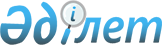 "Жалпы пайдаланымдағы халықаралық және республикалық маңызы бар автомобиль жолдарын салу, реконструкциялау, жөндеу, күтіп-ұстау, диагностикалау, паспорттау және аспаптық тексеру жөніндегі жұмыстарды іске асыру мен қаржыландыру қағидаларын бекіту туралы" Қазақстан Республикасы Үкіметінің 2013 жылғы 1 қазандағы № 1038 қаулысының күші жойылды деп тану туралыҚазақстан Республикасы Үкіметінің 2017 жылғы 17 сәуірдегі № 203 қаулысы.
      Қазақстан Республикасының Үкіметі ҚАУЛЫ ЕТЕДІ:
      1. "Жалпы пайдаланымдағы халықаралық және республикалық маңызы бар автомобиль жолдарын салу, реконструкциялау, жөндеу, күтіп-ұстау, диагностикалау, паспорттау және аспаптық тексеру жөніндегі жұмыстарды іске асыру мен қаржыландыру қағидаларын бекіту туралы" Қазақстан Республикасы Үкіметінің 2013 жылғы 1 қазандағы № 1038 қаулысының (Қазақстан Республикасының ПҮАЖ-ы, 2013 ж., № 58, 789-құжат) күші жойылды деп танылсын.
      2. Осы қаулы алғашқы ресми жарияланған күнінен кейін қолданысқа енгізіледі.
					© 2012. Қазақстан Республикасы Әділет министрлігінің «Қазақстан Республикасының Заңнама және құқықтық ақпарат институты» ШЖҚ РМК
				
      Қазақстан Республикасының

      Премьер-Министрі

Б. Сағынтаев
